Автоматическая машина выпечки изделия "ГРИБ ЛИСИЧКА" АВЛ-2 предназначена для производства кондитерских изделий «Гриб Лисичка», аналог хвороста. Оборудование представляет собой компактный полностью автоматизированный комплекс, состоящий из следующих элементов: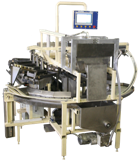 системы дозирования теста с блоком постоянной циркуляции теста;системы выпечки;системы автоматической выемки готовых изделий.Широкие возможности:Высокоточная дозирующая группа позволяет максимально снизить процент брака. На выходе мы гарантируем изделие с точными гранями и весом.Контроль над работой АВЛ-2 осуществляет один работник. Подготовку теста осуществляет отдельный специалист.Система управления:В основу системы управления линии были положены два принципа:Интуитивно понятный  интерфейс на  базе стойки управления с сенсорным ЖК - экраном 10’.Обратная связь с оператором, по принципу – «помощник оператора».На ЖК-экране отображается анимированная информация о работе всех узлов линии.Список внештатных событий, на которые реагирует система управления:Авария по нагревуОтсутствие подачи сжатого воздухаЭргономика:АВЛ-2 занимает минимальное пространство для своей производительности. Удобная компоновка основных рабочих узлов.На АВЛ-2 предусмотрена возможность установки приемного конвейера для готовой продукции.Удобство в работе и обслуживании:Простой и быстрый монтаж линии.Легкая и тщательная чистка АВЛ-2.Простота настройки режима работы оборудования.Легко транспортируется в другое место.Комплектующие:Пневматика от мирового производителя Camozzi (Италия).Промышленная фурнитура от лидера данной отрасли Elesa+Ganter (Италия – Германия).Профессиональная электроника от компаний: Delta (Тайвань), ОВЕН (Россия), Mitsubishi (Япония) и т.д.Качественная порошковая покраска.Вся дозирующая группа выполнена из пищевой нержавеющей стали. Выпекающие формы выполнены из АК-7 (первичный алюминий, поставщик мировой лидер – компания РУСАЛ).Заводское качество сборки.Минимальные сроки поставки:Максимальный срок изготовления АВЛ-2 равен 45-ти рабочим дням, это возможно благодаря большому производственному потенциалу нашей компании:Собственный цех литья цветных металлов.Современный цех точной и высокоточной механической обработки.Сборочные площадки (мы собираем оборудование сразу партиями).Нормативные документы на оборудование:Декларация соответствия ТР ТС ГОСТ 26582-85.Гарантия: Гарантийный срок на автоматическую машину составляет один год с момента отгрузки оборудования заказчику, либо с момента пуска оборудования при проведении пуско-наладки нашими специалистами.В течение гарантийного срока наши специалисты производят гарантийный ремонт оборудования.После истечения гарантийного срока возможно заключение отдельного соглашения на послегарантийный ремонт и обслуживание оборудования.Расходные и комплектующие материалы всегда есть в наличии и при необходимости будут доставлены Вам в кротчайшие сроки с помощью курьерских служб.Комплект поставки:Стоимость оборудованияДанное предложение не является публичной офертой и не включает в себя стоимость доставки и дополнительной упаковки. Экспортная цена включает в себя дополнительно стоимость таможенного оформления.* Пусконаладочные работы включают в себя один рабочий день, в течение которого осуществляется шеф-монтаж оборудования и обучение персонала. Проезд и проживание сотрудников оплачивается отдельно Покупателем.Доставка оборудованияНа территории Российской федерации Компания «СтанГрадъ» работает со следующими транспортными компаниями:DIMEX		- www.dimex.wsДеловые Линии	- www.dellin.ruПЭК		- www.pecom.ruКИТ		- www.tk-kit.ruСрок изготовления оборудования до 45 рабочих дней По всем вопросам обращайтесь по телефонам: 8 800 350 44 39 По вопросам экспорта оборудования за рубеж: +7 (8412) 23-33-99 Образцы готовой продукции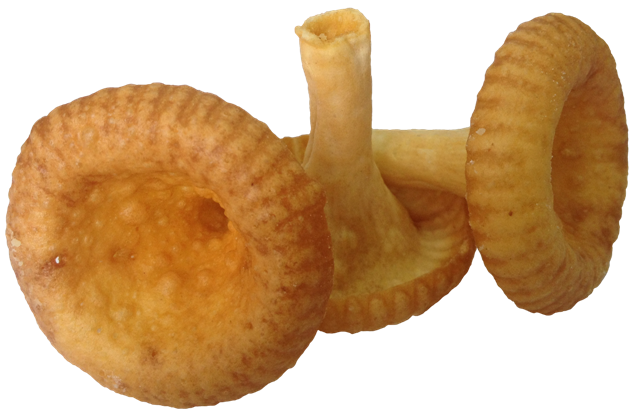 Технические характеристики АВЛ-2Производительность техническая:Гриб лисичка, шт./часдо 2600 (вес 1 шт. = 4 г)Установленная мощность, кВт16,0Потребляемая мощность, кВтменее 12,0Номинальное напряжение400В 50ГцРасход сжатого воздуха, л/мин, не более400Температура выпечки, град. С150 – 200Количество выпекающих плит, шт.14Количество элементов на плите, шт.12Габаритные размеры (ДxШxВ), мм2850х2100х1900Материал формАлюминийПокрытие формОтсутствуетМасса, кг1000Наименование Кол-во, шт.Автоматическая машина АВЛ-2 с формами лисичка1Технический паспорт и руководство по эксплуатации1Стоимость на условиях FCA ПензаЦена, руб. с НДСАвтоматическая машина АВЛ-22 890 000,00Пусконаладочные работы*90 000,00